Дидактична граВихователь: Ворошик А.Л.Мета: вчити дітей розрізняти геометричні фігури, аргументувати свою думку; розвивати логічне мислення, зв’язне мовлення, пам'ять, увагу.Х і д. Вихователь виставляє на дошці (або фланелеграфі) три геометричні фігури. Діти запам’ятовують їх розміщення. За командою вихователя діти заплющують очі, а ведучий забирає одну фігуру або змінює їх розміщення. Розплющивши очі, діти повинні сказати, якої фігури не стало або що змінилось в їх розміщенні.Обладнання: дошка (або фланелеграф), геометричні фігури (квадрат, круг, трикутник). 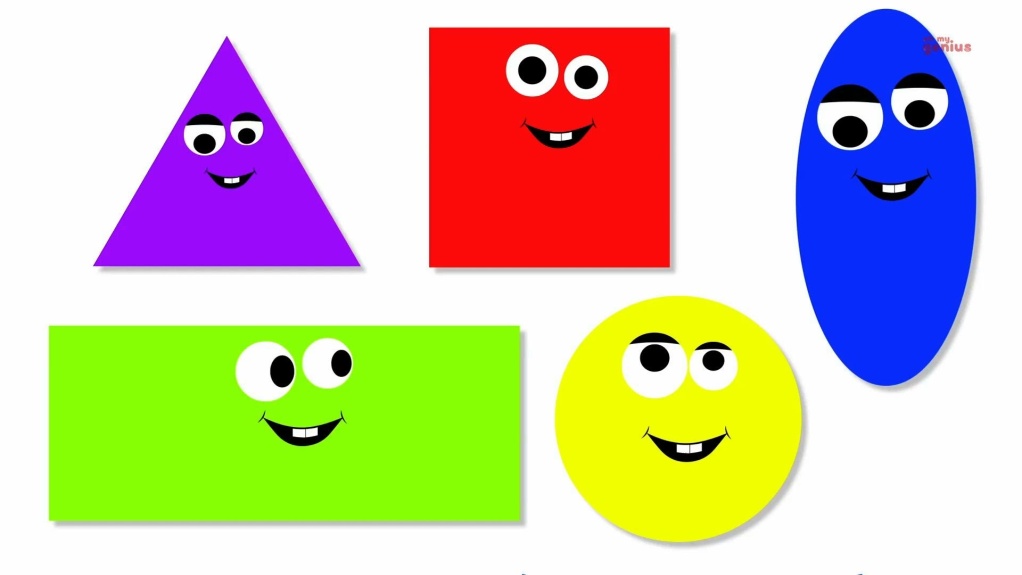 